9 класс на 26.11предметКлассная работа + Домашняя работа Классная работа + Домашняя работа Классная работа + Домашняя работа Классная работа + Домашняя работа Классная работа + Домашняя работа АлгебраТема: Контрольная работа № 2 по теме «Системы уравнений»В 11.00 каждому обучающемуся будет отправлена контрольная работа, которую ему необходимо выполнить в течение 60 минут и сразу отправить учителю.Тема: Контрольная работа № 2 по теме «Системы уравнений»В 11.00 каждому обучающемуся будет отправлена контрольная работа, которую ему необходимо выполнить в течение 60 минут и сразу отправить учителю.Тема: Контрольная работа № 2 по теме «Системы уравнений»В 11.00 каждому обучающемуся будет отправлена контрольная работа, которую ему необходимо выполнить в течение 60 минут и сразу отправить учителю.Тема: Контрольная работа № 2 по теме «Системы уравнений»В 11.00 каждому обучающемуся будет отправлена контрольная работа, которую ему необходимо выполнить в течение 60 минут и сразу отправить учителю.Тема: Контрольная работа № 2 по теме «Системы уравнений»В 11.00 каждому обучающемуся будет отправлена контрольная работа, которую ему необходимо выполнить в течение 60 минут и сразу отправить учителю.Физика Тема урока:ТЕСТ по теме «Законы взаимодействия и движения тел». Оформляем как положено, если есть задачи, то полностью прорешиваем.Прислать до 13.00, после работу не приму.Вариант 1   			  Вариант 2                     Горшков Д. 	            	Перепелицина Л.                     Перепелицин С.	                   	Саблин Д.                      Табаков М.			Хайруллин Р.Задание: смотри ниже.Тест по физике «Законы взаимодействия и движения» тел 9 класс1 вариант1. Какая физическая величина относится к скалярным1) Скорость
2) Перемещение
3) Путь
4) Ускорение2. Человек бежит со скоростью 5 м/с относительно палубы теплохода в направлении, противоположном направлению движения теплохода. Скорость теплохода относительно пристани равна 54 км/ч. Определите скорость человека относительно пристани.1) 49 км/ч
2) 10 м/с
3) 59 км/ч
4) 20 м/с3. Тело брошено вертикально вверх со скоростью 30 м/с. Сопротивление воздуха пренебрежимо мало. Каково время полета тела до точки максимальной высоты?1) 0,5 с
2) 1 с
3) 1,5 с
4) 3 с4. На рисунке а показаны направления скорости и ускорения тела в данный момент времени. Какая из четырех стрелок на рисунке б соответствует направлению силы, действующей на тело?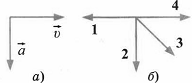 1) 1
2) 2
3) 3
4) 45. Уравнение зависимости проекции скорости движущегося тела от времени имеет вид: vx = 6 − t (м/с). Определите проекцию скорости тела через 2 с.1) 4 м/с
2) -4 м/с
3) 16 м/с
4) -16 м/с6. Тело, имеющее начальную скорость 10 см/с, получает ускорение 0,05 м/с2. Определите пройденный телом путь за 20 с.1) 2,5 м
2) 12 м
3) 200,5 м
4) 210 м7. Какое выражение определяет значение скорости движения по круговой орбите спутника планеты массой М, если радиус планеты R, а расстояние от поверхности планеты до спутника h?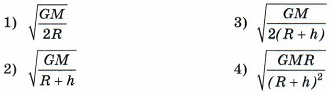 8. Два астероида массой m каждый находятся на расстоянии r друг от друга и притягиваются с силой F. Какова сила гравитационного притяжения двух других астероидов, если масса каждого 3m, а расстояние между центрами 3r?1) F
2) 2F
3) F/4
2) F/29. Автомобиль движется по закруглению дороги радиусом 20 м с центростремительным ускорением 5 м/с2. Скорость автомобиля равна1) 12,5 м/с
2) 10 м/с
3) 5 м/с
4) 4 м/с10. Камень брошен вертикально вверх. В момент броска он имел кинетическую энергию 50 Дж. Какую кинетическую энергию будет иметь камень в верхней точке траектории полета? Сопротивлением воздуха пренебречь.1) 0 Дж
2) 25 Дж
3) 50 Дж
4) 100 Дж11. Кубик, имеющий импульс р, движется по гладкому столу, и налетает на покоящийся кубик такой же массы. После удара кубики движутся как единое целое, при этом импульс системы, состоящей из двух кубиков, равен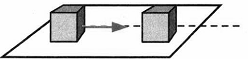 1) р
2) 2р
3) р/2
4) 012. Между двумя тележками закреплена изогнутая и стянутая нитью металлическая пластинка. После пережигания нити первая тележка, масса которой 600 г, стала двигаться со скоростью 0,4 м/с. С какой по модулю скоростью будет двигаться вторая тележка, если ее масса 0,8 кг?1) 0,2 м/с
2) 0,3 м/с
3) 0,5 м/с
4) 0,6 м/сТест по физике «Законы взаимодействия и движения тел» 9 класс2 вариант1. Какая физическая величина относится к векторным величинам?1) Скорость
2) Координата
3) Путь
4) Время2. Два автомобиля движутся по прямой дороге в одном направлении: один со скоростью 50 км/ч, а другой — со скоростью 70 км/ч. При этом они1) сближаются
2) удаляются
3) не изменяют расстояние друг от друга
4) могут сближаться, а могут удаляться3. С высокого отвесного обрыва начинает свободно падать камень. Какую скорость он будет иметь через 4 с после начала падения? Сопротивление воздуха пренебрежимо мало.1) 40 м/с
2) 10 м/с
3) 4 м/с
4) 2 м/с4. На левом рисунке представлены вектор скорости и вектор равнодействующей всех сил, действующих на тело в инерциальной системе отсчета. Какой из четырех векторов на правом рисунке указывает направление вектора ускорения этого тела в этой системе отсчета?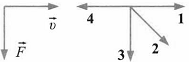 1) 1
2) 2
3) 3
4) 45. Координата тела изменяется с течением времени согласно формуле х = 5 − 3t (м). Чему равна координата этого тела через 5 с после начала движения?1) -15 м
2) -10 м
3) 10 м
4) 15 м6. На каком расстоянии от Земли оказался бы космический корабль через 2 мин после старта, если бы он все время двигался прямолинейно с ускорением 10 м/с2?1) 20 м
2) 600 м
3) 1200 м
4) 72 000 м7. Какая формула связывает первую космическую скорость спутника, летающего на небольшой высоте, и ускорение свободного падения на поверхности планеты?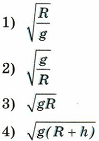 8. При увеличении в 3 раза расстояния между центрами шарообразных тел сила гравитационного притяжения1) увеличивается в 3 раза
2) уменьшается в 3 раза
3) увеличивается в 9 раз
4) уменьшается в 9 раз9. Поезд движется со скоростью 72 км/ч по закруглению дороги. Определите радиус дуги, если центростремительное ускорение поезда равно 1 м/с2.1) 100 м
2) 400 м
3) 180 м
4) 5184 м10. Камень брошен вертикально вверх. В момент броска он имел кинетическую энергию 50 Дж. Какую потенциальную энергию будет иметь камень в верхней точке траектории полета? Сопротивлением воздуха пренебречь.1) 0 Дж
2) 25 Дж
3) 50 Дж
4) 100 Дж11. Два шара массами 2m и m движутся со скоростями, равными соответственно 2v и v. Первый шар движется за вторым и, догнав, прилипает к нему. Каков суммарный импульс шаров после удара?1) mv
2) 2mv
3) 3mv
4) 5mv12. С неподвижной лодки массой 60 кг на берег прыгнул мальчик массой 40 кг со скоростью 3 м/с, направленной горизонтально. Какую скорость относительно берега приобрела лодка?1) 2 м/с
2) 3 м/с
3) 4 м/с
4) 6 м/сТема урока:ТЕСТ по теме «Законы взаимодействия и движения тел». Оформляем как положено, если есть задачи, то полностью прорешиваем.Прислать до 13.00, после работу не приму.Вариант 1   			  Вариант 2                     Горшков Д. 	            	Перепелицина Л.                     Перепелицин С.	                   	Саблин Д.                      Табаков М.			Хайруллин Р.Задание: смотри ниже.Тест по физике «Законы взаимодействия и движения» тел 9 класс1 вариант1. Какая физическая величина относится к скалярным1) Скорость
2) Перемещение
3) Путь
4) Ускорение2. Человек бежит со скоростью 5 м/с относительно палубы теплохода в направлении, противоположном направлению движения теплохода. Скорость теплохода относительно пристани равна 54 км/ч. Определите скорость человека относительно пристани.1) 49 км/ч
2) 10 м/с
3) 59 км/ч
4) 20 м/с3. Тело брошено вертикально вверх со скоростью 30 м/с. Сопротивление воздуха пренебрежимо мало. Каково время полета тела до точки максимальной высоты?1) 0,5 с
2) 1 с
3) 1,5 с
4) 3 с4. На рисунке а показаны направления скорости и ускорения тела в данный момент времени. Какая из четырех стрелок на рисунке б соответствует направлению силы, действующей на тело?1) 1
2) 2
3) 3
4) 45. Уравнение зависимости проекции скорости движущегося тела от времени имеет вид: vx = 6 − t (м/с). Определите проекцию скорости тела через 2 с.1) 4 м/с
2) -4 м/с
3) 16 м/с
4) -16 м/с6. Тело, имеющее начальную скорость 10 см/с, получает ускорение 0,05 м/с2. Определите пройденный телом путь за 20 с.1) 2,5 м
2) 12 м
3) 200,5 м
4) 210 м7. Какое выражение определяет значение скорости движения по круговой орбите спутника планеты массой М, если радиус планеты R, а расстояние от поверхности планеты до спутника h?8. Два астероида массой m каждый находятся на расстоянии r друг от друга и притягиваются с силой F. Какова сила гравитационного притяжения двух других астероидов, если масса каждого 3m, а расстояние между центрами 3r?1) F
2) 2F
3) F/4
2) F/29. Автомобиль движется по закруглению дороги радиусом 20 м с центростремительным ускорением 5 м/с2. Скорость автомобиля равна1) 12,5 м/с
2) 10 м/с
3) 5 м/с
4) 4 м/с10. Камень брошен вертикально вверх. В момент броска он имел кинетическую энергию 50 Дж. Какую кинетическую энергию будет иметь камень в верхней точке траектории полета? Сопротивлением воздуха пренебречь.1) 0 Дж
2) 25 Дж
3) 50 Дж
4) 100 Дж11. Кубик, имеющий импульс р, движется по гладкому столу, и налетает на покоящийся кубик такой же массы. После удара кубики движутся как единое целое, при этом импульс системы, состоящей из двух кубиков, равен1) р
2) 2р
3) р/2
4) 012. Между двумя тележками закреплена изогнутая и стянутая нитью металлическая пластинка. После пережигания нити первая тележка, масса которой 600 г, стала двигаться со скоростью 0,4 м/с. С какой по модулю скоростью будет двигаться вторая тележка, если ее масса 0,8 кг?1) 0,2 м/с
2) 0,3 м/с
3) 0,5 м/с
4) 0,6 м/сТест по физике «Законы взаимодействия и движения тел» 9 класс2 вариант1. Какая физическая величина относится к векторным величинам?1) Скорость
2) Координата
3) Путь
4) Время2. Два автомобиля движутся по прямой дороге в одном направлении: один со скоростью 50 км/ч, а другой — со скоростью 70 км/ч. При этом они1) сближаются
2) удаляются
3) не изменяют расстояние друг от друга
4) могут сближаться, а могут удаляться3. С высокого отвесного обрыва начинает свободно падать камень. Какую скорость он будет иметь через 4 с после начала падения? Сопротивление воздуха пренебрежимо мало.1) 40 м/с
2) 10 м/с
3) 4 м/с
4) 2 м/с4. На левом рисунке представлены вектор скорости и вектор равнодействующей всех сил, действующих на тело в инерциальной системе отсчета. Какой из четырех векторов на правом рисунке указывает направление вектора ускорения этого тела в этой системе отсчета?1) 1
2) 2
3) 3
4) 45. Координата тела изменяется с течением времени согласно формуле х = 5 − 3t (м). Чему равна координата этого тела через 5 с после начала движения?1) -15 м
2) -10 м
3) 10 м
4) 15 м6. На каком расстоянии от Земли оказался бы космический корабль через 2 мин после старта, если бы он все время двигался прямолинейно с ускорением 10 м/с2?1) 20 м
2) 600 м
3) 1200 м
4) 72 000 м7. Какая формула связывает первую космическую скорость спутника, летающего на небольшой высоте, и ускорение свободного падения на поверхности планеты?8. При увеличении в 3 раза расстояния между центрами шарообразных тел сила гравитационного притяжения1) увеличивается в 3 раза
2) уменьшается в 3 раза
3) увеличивается в 9 раз
4) уменьшается в 9 раз9. Поезд движется со скоростью 72 км/ч по закруглению дороги. Определите радиус дуги, если центростремительное ускорение поезда равно 1 м/с2.1) 100 м
2) 400 м
3) 180 м
4) 5184 м10. Камень брошен вертикально вверх. В момент броска он имел кинетическую энергию 50 Дж. Какую потенциальную энергию будет иметь камень в верхней точке траектории полета? Сопротивлением воздуха пренебречь.1) 0 Дж
2) 25 Дж
3) 50 Дж
4) 100 Дж11. Два шара массами 2m и m движутся со скоростями, равными соответственно 2v и v. Первый шар движется за вторым и, догнав, прилипает к нему. Каков суммарный импульс шаров после удара?1) mv
2) 2mv
3) 3mv
4) 5mv12. С неподвижной лодки массой 60 кг на берег прыгнул мальчик массой 40 кг со скоростью 3 м/с, направленной горизонтально. Какую скорость относительно берега приобрела лодка?1) 2 м/с
2) 3 м/с
3) 4 м/с
4) 6 м/сТема урока:ТЕСТ по теме «Законы взаимодействия и движения тел». Оформляем как положено, если есть задачи, то полностью прорешиваем.Прислать до 13.00, после работу не приму.Вариант 1   			  Вариант 2                     Горшков Д. 	            	Перепелицина Л.                     Перепелицин С.	                   	Саблин Д.                      Табаков М.			Хайруллин Р.Задание: смотри ниже.Тест по физике «Законы взаимодействия и движения» тел 9 класс1 вариант1. Какая физическая величина относится к скалярным1) Скорость
2) Перемещение
3) Путь
4) Ускорение2. Человек бежит со скоростью 5 м/с относительно палубы теплохода в направлении, противоположном направлению движения теплохода. Скорость теплохода относительно пристани равна 54 км/ч. Определите скорость человека относительно пристани.1) 49 км/ч
2) 10 м/с
3) 59 км/ч
4) 20 м/с3. Тело брошено вертикально вверх со скоростью 30 м/с. Сопротивление воздуха пренебрежимо мало. Каково время полета тела до точки максимальной высоты?1) 0,5 с
2) 1 с
3) 1,5 с
4) 3 с4. На рисунке а показаны направления скорости и ускорения тела в данный момент времени. Какая из четырех стрелок на рисунке б соответствует направлению силы, действующей на тело?1) 1
2) 2
3) 3
4) 45. Уравнение зависимости проекции скорости движущегося тела от времени имеет вид: vx = 6 − t (м/с). Определите проекцию скорости тела через 2 с.1) 4 м/с
2) -4 м/с
3) 16 м/с
4) -16 м/с6. Тело, имеющее начальную скорость 10 см/с, получает ускорение 0,05 м/с2. Определите пройденный телом путь за 20 с.1) 2,5 м
2) 12 м
3) 200,5 м
4) 210 м7. Какое выражение определяет значение скорости движения по круговой орбите спутника планеты массой М, если радиус планеты R, а расстояние от поверхности планеты до спутника h?8. Два астероида массой m каждый находятся на расстоянии r друг от друга и притягиваются с силой F. Какова сила гравитационного притяжения двух других астероидов, если масса каждого 3m, а расстояние между центрами 3r?1) F
2) 2F
3) F/4
2) F/29. Автомобиль движется по закруглению дороги радиусом 20 м с центростремительным ускорением 5 м/с2. Скорость автомобиля равна1) 12,5 м/с
2) 10 м/с
3) 5 м/с
4) 4 м/с10. Камень брошен вертикально вверх. В момент броска он имел кинетическую энергию 50 Дж. Какую кинетическую энергию будет иметь камень в верхней точке траектории полета? Сопротивлением воздуха пренебречь.1) 0 Дж
2) 25 Дж
3) 50 Дж
4) 100 Дж11. Кубик, имеющий импульс р, движется по гладкому столу, и налетает на покоящийся кубик такой же массы. После удара кубики движутся как единое целое, при этом импульс системы, состоящей из двух кубиков, равен1) р
2) 2р
3) р/2
4) 012. Между двумя тележками закреплена изогнутая и стянутая нитью металлическая пластинка. После пережигания нити первая тележка, масса которой 600 г, стала двигаться со скоростью 0,4 м/с. С какой по модулю скоростью будет двигаться вторая тележка, если ее масса 0,8 кг?1) 0,2 м/с
2) 0,3 м/с
3) 0,5 м/с
4) 0,6 м/сТест по физике «Законы взаимодействия и движения тел» 9 класс2 вариант1. Какая физическая величина относится к векторным величинам?1) Скорость
2) Координата
3) Путь
4) Время2. Два автомобиля движутся по прямой дороге в одном направлении: один со скоростью 50 км/ч, а другой — со скоростью 70 км/ч. При этом они1) сближаются
2) удаляются
3) не изменяют расстояние друг от друга
4) могут сближаться, а могут удаляться3. С высокого отвесного обрыва начинает свободно падать камень. Какую скорость он будет иметь через 4 с после начала падения? Сопротивление воздуха пренебрежимо мало.1) 40 м/с
2) 10 м/с
3) 4 м/с
4) 2 м/с4. На левом рисунке представлены вектор скорости и вектор равнодействующей всех сил, действующих на тело в инерциальной системе отсчета. Какой из четырех векторов на правом рисунке указывает направление вектора ускорения этого тела в этой системе отсчета?1) 1
2) 2
3) 3
4) 45. Координата тела изменяется с течением времени согласно формуле х = 5 − 3t (м). Чему равна координата этого тела через 5 с после начала движения?1) -15 м
2) -10 м
3) 10 м
4) 15 м6. На каком расстоянии от Земли оказался бы космический корабль через 2 мин после старта, если бы он все время двигался прямолинейно с ускорением 10 м/с2?1) 20 м
2) 600 м
3) 1200 м
4) 72 000 м7. Какая формула связывает первую космическую скорость спутника, летающего на небольшой высоте, и ускорение свободного падения на поверхности планеты?8. При увеличении в 3 раза расстояния между центрами шарообразных тел сила гравитационного притяжения1) увеличивается в 3 раза
2) уменьшается в 3 раза
3) увеличивается в 9 раз
4) уменьшается в 9 раз9. Поезд движется со скоростью 72 км/ч по закруглению дороги. Определите радиус дуги, если центростремительное ускорение поезда равно 1 м/с2.1) 100 м
2) 400 м
3) 180 м
4) 5184 м10. Камень брошен вертикально вверх. В момент броска он имел кинетическую энергию 50 Дж. Какую потенциальную энергию будет иметь камень в верхней точке траектории полета? Сопротивлением воздуха пренебречь.1) 0 Дж
2) 25 Дж
3) 50 Дж
4) 100 Дж11. Два шара массами 2m и m движутся со скоростями, равными соответственно 2v и v. Первый шар движется за вторым и, догнав, прилипает к нему. Каков суммарный импульс шаров после удара?1) mv
2) 2mv
3) 3mv
4) 5mv12. С неподвижной лодки массой 60 кг на берег прыгнул мальчик массой 40 кг со скоростью 3 м/с, направленной горизонтально. Какую скорость относительно берега приобрела лодка?1) 2 м/с
2) 3 м/с
3) 4 м/с
4) 6 м/сТема урока:ТЕСТ по теме «Законы взаимодействия и движения тел». Оформляем как положено, если есть задачи, то полностью прорешиваем.Прислать до 13.00, после работу не приму.Вариант 1   			  Вариант 2                     Горшков Д. 	            	Перепелицина Л.                     Перепелицин С.	                   	Саблин Д.                      Табаков М.			Хайруллин Р.Задание: смотри ниже.Тест по физике «Законы взаимодействия и движения» тел 9 класс1 вариант1. Какая физическая величина относится к скалярным1) Скорость
2) Перемещение
3) Путь
4) Ускорение2. Человек бежит со скоростью 5 м/с относительно палубы теплохода в направлении, противоположном направлению движения теплохода. Скорость теплохода относительно пристани равна 54 км/ч. Определите скорость человека относительно пристани.1) 49 км/ч
2) 10 м/с
3) 59 км/ч
4) 20 м/с3. Тело брошено вертикально вверх со скоростью 30 м/с. Сопротивление воздуха пренебрежимо мало. Каково время полета тела до точки максимальной высоты?1) 0,5 с
2) 1 с
3) 1,5 с
4) 3 с4. На рисунке а показаны направления скорости и ускорения тела в данный момент времени. Какая из четырех стрелок на рисунке б соответствует направлению силы, действующей на тело?1) 1
2) 2
3) 3
4) 45. Уравнение зависимости проекции скорости движущегося тела от времени имеет вид: vx = 6 − t (м/с). Определите проекцию скорости тела через 2 с.1) 4 м/с
2) -4 м/с
3) 16 м/с
4) -16 м/с6. Тело, имеющее начальную скорость 10 см/с, получает ускорение 0,05 м/с2. Определите пройденный телом путь за 20 с.1) 2,5 м
2) 12 м
3) 200,5 м
4) 210 м7. Какое выражение определяет значение скорости движения по круговой орбите спутника планеты массой М, если радиус планеты R, а расстояние от поверхности планеты до спутника h?8. Два астероида массой m каждый находятся на расстоянии r друг от друга и притягиваются с силой F. Какова сила гравитационного притяжения двух других астероидов, если масса каждого 3m, а расстояние между центрами 3r?1) F
2) 2F
3) F/4
2) F/29. Автомобиль движется по закруглению дороги радиусом 20 м с центростремительным ускорением 5 м/с2. Скорость автомобиля равна1) 12,5 м/с
2) 10 м/с
3) 5 м/с
4) 4 м/с10. Камень брошен вертикально вверх. В момент броска он имел кинетическую энергию 50 Дж. Какую кинетическую энергию будет иметь камень в верхней точке траектории полета? Сопротивлением воздуха пренебречь.1) 0 Дж
2) 25 Дж
3) 50 Дж
4) 100 Дж11. Кубик, имеющий импульс р, движется по гладкому столу, и налетает на покоящийся кубик такой же массы. После удара кубики движутся как единое целое, при этом импульс системы, состоящей из двух кубиков, равен1) р
2) 2р
3) р/2
4) 012. Между двумя тележками закреплена изогнутая и стянутая нитью металлическая пластинка. После пережигания нити первая тележка, масса которой 600 г, стала двигаться со скоростью 0,4 м/с. С какой по модулю скоростью будет двигаться вторая тележка, если ее масса 0,8 кг?1) 0,2 м/с
2) 0,3 м/с
3) 0,5 м/с
4) 0,6 м/сТест по физике «Законы взаимодействия и движения тел» 9 класс2 вариант1. Какая физическая величина относится к векторным величинам?1) Скорость
2) Координата
3) Путь
4) Время2. Два автомобиля движутся по прямой дороге в одном направлении: один со скоростью 50 км/ч, а другой — со скоростью 70 км/ч. При этом они1) сближаются
2) удаляются
3) не изменяют расстояние друг от друга
4) могут сближаться, а могут удаляться3. С высокого отвесного обрыва начинает свободно падать камень. Какую скорость он будет иметь через 4 с после начала падения? Сопротивление воздуха пренебрежимо мало.1) 40 м/с
2) 10 м/с
3) 4 м/с
4) 2 м/с4. На левом рисунке представлены вектор скорости и вектор равнодействующей всех сил, действующих на тело в инерциальной системе отсчета. Какой из четырех векторов на правом рисунке указывает направление вектора ускорения этого тела в этой системе отсчета?1) 1
2) 2
3) 3
4) 45. Координата тела изменяется с течением времени согласно формуле х = 5 − 3t (м). Чему равна координата этого тела через 5 с после начала движения?1) -15 м
2) -10 м
3) 10 м
4) 15 м6. На каком расстоянии от Земли оказался бы космический корабль через 2 мин после старта, если бы он все время двигался прямолинейно с ускорением 10 м/с2?1) 20 м
2) 600 м
3) 1200 м
4) 72 000 м7. Какая формула связывает первую космическую скорость спутника, летающего на небольшой высоте, и ускорение свободного падения на поверхности планеты?8. При увеличении в 3 раза расстояния между центрами шарообразных тел сила гравитационного притяжения1) увеличивается в 3 раза
2) уменьшается в 3 раза
3) увеличивается в 9 раз
4) уменьшается в 9 раз9. Поезд движется со скоростью 72 км/ч по закруглению дороги. Определите радиус дуги, если центростремительное ускорение поезда равно 1 м/с2.1) 100 м
2) 400 м
3) 180 м
4) 5184 м10. Камень брошен вертикально вверх. В момент броска он имел кинетическую энергию 50 Дж. Какую потенциальную энергию будет иметь камень в верхней точке траектории полета? Сопротивлением воздуха пренебречь.1) 0 Дж
2) 25 Дж
3) 50 Дж
4) 100 Дж11. Два шара массами 2m и m движутся со скоростями, равными соответственно 2v и v. Первый шар движется за вторым и, догнав, прилипает к нему. Каков суммарный импульс шаров после удара?1) mv
2) 2mv
3) 3mv
4) 5mv12. С неподвижной лодки массой 60 кг на берег прыгнул мальчик массой 40 кг со скоростью 3 м/с, направленной горизонтально. Какую скорость относительно берега приобрела лодка?1) 2 м/с
2) 3 м/с
3) 4 м/с
4) 6 м/сТема урока:ТЕСТ по теме «Законы взаимодействия и движения тел». Оформляем как положено, если есть задачи, то полностью прорешиваем.Прислать до 13.00, после работу не приму.Вариант 1   			  Вариант 2                     Горшков Д. 	            	Перепелицина Л.                     Перепелицин С.	                   	Саблин Д.                      Табаков М.			Хайруллин Р.Задание: смотри ниже.Тест по физике «Законы взаимодействия и движения» тел 9 класс1 вариант1. Какая физическая величина относится к скалярным1) Скорость
2) Перемещение
3) Путь
4) Ускорение2. Человек бежит со скоростью 5 м/с относительно палубы теплохода в направлении, противоположном направлению движения теплохода. Скорость теплохода относительно пристани равна 54 км/ч. Определите скорость человека относительно пристани.1) 49 км/ч
2) 10 м/с
3) 59 км/ч
4) 20 м/с3. Тело брошено вертикально вверх со скоростью 30 м/с. Сопротивление воздуха пренебрежимо мало. Каково время полета тела до точки максимальной высоты?1) 0,5 с
2) 1 с
3) 1,5 с
4) 3 с4. На рисунке а показаны направления скорости и ускорения тела в данный момент времени. Какая из четырех стрелок на рисунке б соответствует направлению силы, действующей на тело?1) 1
2) 2
3) 3
4) 45. Уравнение зависимости проекции скорости движущегося тела от времени имеет вид: vx = 6 − t (м/с). Определите проекцию скорости тела через 2 с.1) 4 м/с
2) -4 м/с
3) 16 м/с
4) -16 м/с6. Тело, имеющее начальную скорость 10 см/с, получает ускорение 0,05 м/с2. Определите пройденный телом путь за 20 с.1) 2,5 м
2) 12 м
3) 200,5 м
4) 210 м7. Какое выражение определяет значение скорости движения по круговой орбите спутника планеты массой М, если радиус планеты R, а расстояние от поверхности планеты до спутника h?8. Два астероида массой m каждый находятся на расстоянии r друг от друга и притягиваются с силой F. Какова сила гравитационного притяжения двух других астероидов, если масса каждого 3m, а расстояние между центрами 3r?1) F
2) 2F
3) F/4
2) F/29. Автомобиль движется по закруглению дороги радиусом 20 м с центростремительным ускорением 5 м/с2. Скорость автомобиля равна1) 12,5 м/с
2) 10 м/с
3) 5 м/с
4) 4 м/с10. Камень брошен вертикально вверх. В момент броска он имел кинетическую энергию 50 Дж. Какую кинетическую энергию будет иметь камень в верхней точке траектории полета? Сопротивлением воздуха пренебречь.1) 0 Дж
2) 25 Дж
3) 50 Дж
4) 100 Дж11. Кубик, имеющий импульс р, движется по гладкому столу, и налетает на покоящийся кубик такой же массы. После удара кубики движутся как единое целое, при этом импульс системы, состоящей из двух кубиков, равен1) р
2) 2р
3) р/2
4) 012. Между двумя тележками закреплена изогнутая и стянутая нитью металлическая пластинка. После пережигания нити первая тележка, масса которой 600 г, стала двигаться со скоростью 0,4 м/с. С какой по модулю скоростью будет двигаться вторая тележка, если ее масса 0,8 кг?1) 0,2 м/с
2) 0,3 м/с
3) 0,5 м/с
4) 0,6 м/сТест по физике «Законы взаимодействия и движения тел» 9 класс2 вариант1. Какая физическая величина относится к векторным величинам?1) Скорость
2) Координата
3) Путь
4) Время2. Два автомобиля движутся по прямой дороге в одном направлении: один со скоростью 50 км/ч, а другой — со скоростью 70 км/ч. При этом они1) сближаются
2) удаляются
3) не изменяют расстояние друг от друга
4) могут сближаться, а могут удаляться3. С высокого отвесного обрыва начинает свободно падать камень. Какую скорость он будет иметь через 4 с после начала падения? Сопротивление воздуха пренебрежимо мало.1) 40 м/с
2) 10 м/с
3) 4 м/с
4) 2 м/с4. На левом рисунке представлены вектор скорости и вектор равнодействующей всех сил, действующих на тело в инерциальной системе отсчета. Какой из четырех векторов на правом рисунке указывает направление вектора ускорения этого тела в этой системе отсчета?1) 1
2) 2
3) 3
4) 45. Координата тела изменяется с течением времени согласно формуле х = 5 − 3t (м). Чему равна координата этого тела через 5 с после начала движения?1) -15 м
2) -10 м
3) 10 м
4) 15 м6. На каком расстоянии от Земли оказался бы космический корабль через 2 мин после старта, если бы он все время двигался прямолинейно с ускорением 10 м/с2?1) 20 м
2) 600 м
3) 1200 м
4) 72 000 м7. Какая формула связывает первую космическую скорость спутника, летающего на небольшой высоте, и ускорение свободного падения на поверхности планеты?8. При увеличении в 3 раза расстояния между центрами шарообразных тел сила гравитационного притяжения1) увеличивается в 3 раза
2) уменьшается в 3 раза
3) увеличивается в 9 раз
4) уменьшается в 9 раз9. Поезд движется со скоростью 72 км/ч по закруглению дороги. Определите радиус дуги, если центростремительное ускорение поезда равно 1 м/с2.1) 100 м
2) 400 м
3) 180 м
4) 5184 м10. Камень брошен вертикально вверх. В момент броска он имел кинетическую энергию 50 Дж. Какую потенциальную энергию будет иметь камень в верхней точке траектории полета? Сопротивлением воздуха пренебречь.1) 0 Дж
2) 25 Дж
3) 50 Дж
4) 100 Дж11. Два шара массами 2m и m движутся со скоростями, равными соответственно 2v и v. Первый шар движется за вторым и, догнав, прилипает к нему. Каков суммарный импульс шаров после удара?1) mv
2) 2mv
3) 3mv
4) 5mv12. С неподвижной лодки массой 60 кг на берег прыгнул мальчик массой 40 кг со скоростью 3 м/с, направленной горизонтально. Какую скорость относительно берега приобрела лодка?1) 2 м/с
2) 3 м/с
3) 4 м/с
4) 6 м/сБиология Тема . Половое размножениеОзнакомиться с темой урока , используя  видеоурокСсылка на видеоурок https://yandex.ru/video/preview/?text=Половое+размножение+видеоурок+биология+9&path=wizard&parent-reqid=1606309431884009-217929284222678022700166-production-app-host-man-web-yp-56&wiz_type=vital&filmId=11680330157934739814&url=http%3A%2F%2Fvk.com%2Fvideo-135643854_456239052В тетради составить краткий конспект , выделяя терминыДомашнее задание   Параграф 16,ответить на вопросы в конце параграфа, письменно задание 1 из рубрики «задания» Дима Г,Дима С  Семен;письменно задание 2 «задания» Лиза Ринат Х Максим ТТема . Половое размножениеОзнакомиться с темой урока , используя  видеоурокСсылка на видеоурок https://yandex.ru/video/preview/?text=Половое+размножение+видеоурок+биология+9&path=wizard&parent-reqid=1606309431884009-217929284222678022700166-production-app-host-man-web-yp-56&wiz_type=vital&filmId=11680330157934739814&url=http%3A%2F%2Fvk.com%2Fvideo-135643854_456239052В тетради составить краткий конспект , выделяя терминыДомашнее задание   Параграф 16,ответить на вопросы в конце параграфа, письменно задание 1 из рубрики «задания» Дима Г,Дима С  Семен;письменно задание 2 «задания» Лиза Ринат Х Максим ТТема . Половое размножениеОзнакомиться с темой урока , используя  видеоурокСсылка на видеоурок https://yandex.ru/video/preview/?text=Половое+размножение+видеоурок+биология+9&path=wizard&parent-reqid=1606309431884009-217929284222678022700166-production-app-host-man-web-yp-56&wiz_type=vital&filmId=11680330157934739814&url=http%3A%2F%2Fvk.com%2Fvideo-135643854_456239052В тетради составить краткий конспект , выделяя терминыДомашнее задание   Параграф 16,ответить на вопросы в конце параграфа, письменно задание 1 из рубрики «задания» Дима Г,Дима С  Семен;письменно задание 2 «задания» Лиза Ринат Х Максим ТТема . Половое размножениеОзнакомиться с темой урока , используя  видеоурокСсылка на видеоурок https://yandex.ru/video/preview/?text=Половое+размножение+видеоурок+биология+9&path=wizard&parent-reqid=1606309431884009-217929284222678022700166-production-app-host-man-web-yp-56&wiz_type=vital&filmId=11680330157934739814&url=http%3A%2F%2Fvk.com%2Fvideo-135643854_456239052В тетради составить краткий конспект , выделяя терминыДомашнее задание   Параграф 16,ответить на вопросы в конце параграфа, письменно задание 1 из рубрики «задания» Дима Г,Дима С  Семен;письменно задание 2 «задания» Лиза Ринат Х Максим ТТема . Половое размножениеОзнакомиться с темой урока , используя  видеоурокСсылка на видеоурок https://yandex.ru/video/preview/?text=Половое+размножение+видеоурок+биология+9&path=wizard&parent-reqid=1606309431884009-217929284222678022700166-production-app-host-man-web-yp-56&wiz_type=vital&filmId=11680330157934739814&url=http%3A%2F%2Fvk.com%2Fvideo-135643854_456239052В тетради составить краткий конспект , выделяя терминыДомашнее задание   Параграф 16,ответить на вопросы в конце параграфа, письменно задание 1 из рубрики «задания» Дима Г,Дима С  Семен;письменно задание 2 «задания» Лиза Ринат Х Максим ТХимия Химия 9 класс 26.11      §12, 13.Заполнить маршрутный лист. ГалогеныНаходятся в …. группе периодической таблицы.К ним относятся элементы …….Схемы строения их атомов ( зарисовать таблицу).На наружном энергетическом уровне атомов галогенов находится …..  элементов. Следовательно …….Галогены это …..С кислородом имеют степень окисления ……. Исключение F…….Нахождение в природе (схема стр.44)Физические свойства ( таблица стр. 45)Растворимость                                    Вода                             Органические растворителиВозгонка это……..Конденсация это…….                             ПолучениеВлияние радиуса иона на способность удерживать избыточные электроны (записать)Более активные галогены вытесняют менее активные галогены из их соединения.Пример (записать уравнения)……Химические свойстваВлияние радиуса на химическую активность. Чем больше радиус иона галогена, тем ……Химическая активность, т.е окислительная способность галогенов в ряду ……ПрименениеХлорФизические свойстваХимические свойстваХлор реагируетС простыми веществами                                         со сложными веществамиС металлами                  с водородом              с водой              со щелочами        с галагенадамиУравнение:                      уравнение:             уравнение:уравнение:уравнение:Применение:Химия 9 класс 26.11      §12, 13.Заполнить маршрутный лист. ГалогеныНаходятся в …. группе периодической таблицы.К ним относятся элементы …….Схемы строения их атомов ( зарисовать таблицу).На наружном энергетическом уровне атомов галогенов находится …..  элементов. Следовательно …….Галогены это …..С кислородом имеют степень окисления ……. Исключение F…….Нахождение в природе (схема стр.44)Физические свойства ( таблица стр. 45)Растворимость                                    Вода                             Органические растворителиВозгонка это……..Конденсация это…….                             ПолучениеВлияние радиуса иона на способность удерживать избыточные электроны (записать)Более активные галогены вытесняют менее активные галогены из их соединения.Пример (записать уравнения)……Химические свойстваВлияние радиуса на химическую активность. Чем больше радиус иона галогена, тем ……Химическая активность, т.е окислительная способность галогенов в ряду ……ПрименениеХлорФизические свойстваХимические свойстваХлор реагируетС простыми веществами                                         со сложными веществамиС металлами                  с водородом              с водой              со щелочами        с галагенадамиУравнение:                      уравнение:             уравнение:уравнение:уравнение:Применение:Химия 9 класс 26.11      §12, 13.Заполнить маршрутный лист. ГалогеныНаходятся в …. группе периодической таблицы.К ним относятся элементы …….Схемы строения их атомов ( зарисовать таблицу).На наружном энергетическом уровне атомов галогенов находится …..  элементов. Следовательно …….Галогены это …..С кислородом имеют степень окисления ……. Исключение F…….Нахождение в природе (схема стр.44)Физические свойства ( таблица стр. 45)Растворимость                                    Вода                             Органические растворителиВозгонка это……..Конденсация это…….                             ПолучениеВлияние радиуса иона на способность удерживать избыточные электроны (записать)Более активные галогены вытесняют менее активные галогены из их соединения.Пример (записать уравнения)……Химические свойстваВлияние радиуса на химическую активность. Чем больше радиус иона галогена, тем ……Химическая активность, т.е окислительная способность галогенов в ряду ……ПрименениеХлорФизические свойстваХимические свойстваХлор реагируетС простыми веществами                                         со сложными веществамиС металлами                  с водородом              с водой              со щелочами        с галагенадамиУравнение:                      уравнение:             уравнение:уравнение:уравнение:Применение:Химия 9 класс 26.11      §12, 13.Заполнить маршрутный лист. ГалогеныНаходятся в …. группе периодической таблицы.К ним относятся элементы …….Схемы строения их атомов ( зарисовать таблицу).На наружном энергетическом уровне атомов галогенов находится …..  элементов. Следовательно …….Галогены это …..С кислородом имеют степень окисления ……. Исключение F…….Нахождение в природе (схема стр.44)Физические свойства ( таблица стр. 45)Растворимость                                    Вода                             Органические растворителиВозгонка это……..Конденсация это…….                             ПолучениеВлияние радиуса иона на способность удерживать избыточные электроны (записать)Более активные галогены вытесняют менее активные галогены из их соединения.Пример (записать уравнения)……Химические свойстваВлияние радиуса на химическую активность. Чем больше радиус иона галогена, тем ……Химическая активность, т.е окислительная способность галогенов в ряду ……ПрименениеХлорФизические свойстваХимические свойстваХлор реагируетС простыми веществами                                         со сложными веществамиС металлами                  с водородом              с водой              со щелочами        с галагенадамиУравнение:                      уравнение:             уравнение:уравнение:уравнение:Применение:Химия 9 класс 26.11      §12, 13.Заполнить маршрутный лист. ГалогеныНаходятся в …. группе периодической таблицы.К ним относятся элементы …….Схемы строения их атомов ( зарисовать таблицу).На наружном энергетическом уровне атомов галогенов находится …..  элементов. Следовательно …….Галогены это …..С кислородом имеют степень окисления ……. Исключение F…….Нахождение в природе (схема стр.44)Физические свойства ( таблица стр. 45)Растворимость                                    Вода                             Органические растворителиВозгонка это……..Конденсация это…….                             ПолучениеВлияние радиуса иона на способность удерживать избыточные электроны (записать)Более активные галогены вытесняют менее активные галогены из их соединения.Пример (записать уравнения)……Химические свойстваВлияние радиуса на химическую активность. Чем больше радиус иона галогена, тем ……Химическая активность, т.е окислительная способность галогенов в ряду ……ПрименениеХлорФизические свойстваХимические свойстваХлор реагируетС простыми веществами                                         со сложными веществамиС металлами                  с водородом              с водой              со щелочами        с галагенадамиУравнение:                      уравнение:             уравнение:уравнение:уравнение:Применение:Русский Русский Русский Физ-раФиз-раФиз-раЗавести по физ-ре тетрадь. Письменно ответить на вопрос: «Признаки утомления и переутомления, меры по их предупреждению».Литература Литература 